РЕКОМЕНДАЦИИ ПО ТВОРЧЕСКОМУ ВОПЛОЩЕНИЮ ЗАМЫСЛА СОЗДАНИЯ ПАМЯТНИКА ОСНОВАТЕЛЯМ САМБО В.С.ОЩЕПКОВУ, В.А.СПИРИДОНОВУ И А.А.ХАРЛАМПИЕВУСамбо — уникальное отечественное единоборство, популярное во всем мире.Самбо — это интернациональный вид спорта, достойный стать олимпийским. Самбо — единственный в мире вид спорта, где русский язык признан официальным языком международного общения. Самбо включает лучшие практики национальных единоборств: кулачного боя, русской, грузинской, татарской, армянской, казахской, узбекской борьбы; финско-французской, вольно-американской, английской борьбы ланкаширского 
и кемберлендского стилей, швейцарской, японского дзюдо и сумо и других видов единоборств.Самбо — это наука обороны, а не нападения. Самбо не только учит самозащите, но и дает богатый жизненный опыт, формирующий твердый мужской характер, стойкость и выносливость, которые необходимы в работе 
и общественной деятельности.История самбоСтановление самбо пришлось на 1920-е—1930-е годы, когда молодое советское государство остро нуждалось в социальном институте, обеспечивающем его защиту, сплачивающем активных членов общества, а также способном стать эффективным инструментом социализации огромного количества беспризорных и безнадзорных детей и подростков. С самого начала самбо развивалось в двух направлениях: как массовый вид спорта и как эффективное средство подготовки кадров для органов охраны правопорядка. С 1923 года в Московском спортивном обществе «Динамо» В.А. Спиридонов культивирует специфическую прикладную дисциплину — «самозащита». На базе «Динамо» происходило изучение различных единоборств, 
в том числе национальных видов борьбы народов мира, бокса и других ударных техник. Данное направление было закрытым и предназначалось исключительно для подготовки спецподразделений.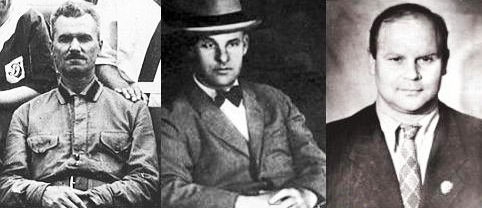 В этот же период активно развивается спортивное самбо, изначально известное под названием «борьба вольного стиля». Выпускник института дзюдо «Кодокан», обладатель второго дана В.С. Ощепков начинает преподавать дзюдо в качестве учебной дисциплины в Московском институте физкультуры, однако постепенно отходит от канонов дзюдо в поисках наиболее эффективных приемов, занимается обогащением и совершенствованием техники самозащиты, формируя основы нового вида единоборства. Со временем система самозащиты Спиридонова слилась с системой Ощепкова, и при непосредственном участии других основателей (А.А. Харлампиева, Е.М. Чумакова) образовалось современное самбо, сохранившее в своем составе два направления: спортивное и боевое. С момента своего основания самбо рассматривалось как эффективное средство всестороннего физического развития человека, повышения его ловкости, силы, выносливости, воспитания тактического мышления, формирования гражданско-патриотических качеств. Уже в 1930-х гг. самбо входит в нормативы комплекса ГТО, разработанного при активном участии В.С. Ощепкова. Миллионы советских граждан с раннего возраста приобщались к основам самозащиты без оружия, укрепляли здоровье, воспитывали характер. 16 ноября 1938 года Всесоюзный комитет по физической культуре и спорту издал Приказ № 633 «О развитии борьбы вольного стиля (самбо)». «Эта борьба, — говорится в приказе, — сложившаяся из наиболее ценных элементов национальных видов борьбы нашего необъятного Союза и некоторых лучших приемов из других видов борьбы, представляет собой чрезвычайно ценный по своему многообразию техники и прикладности вид спорта». Было принято решение об организации во всех республиках СССР системы подготовки самбистов, а также создана «Всесоюзная секция борьбы вольного стиля (самбо)», позднее ставшая Федерацией самбо. В следующем году проходит первый чемпионат страны по новому виду спорта.Начало Великой Отечественной войны прервало проведение чемпионатов СССР. Но война же стала жесткой проверкой жизнеспособности самбо в боевых условиях. Спортсмены и тренеры, воспитанные самбо, с честью защищали Родину, участвовали в подготовке бойцов и командиров, сражались в рядах действующей армии. Самбисты награждены боевыми орденами и медалями, многие из них стали Героями Советского Союза.В 1950-е годы самбо выходит на международную арену и неоднократно доказывает свою эффективность. В 1957 году, борясь с венгерскими дзюдоистами, советские самбисты в двух товарищеских встречах одерживают убедительную победу с общим счетом 47:1. Через два года самбисты повторили свой успех, уже во встречах с дзюдоистами ГДР. В преддверии олимпийских игр в Токио советские самбисты, борясь по правилам дзюдо, разгромили сборную Чехословакии, а затем победили чемпионов Европы по дзюдо, сборную Франции. В 1964 году советские самбисты представляют страну на Олимпийских играх в Токио, где дебютирует дзюдо. В результате триумфального выступления сборной СССР, занявшей второе место в общекомандном зачете, в Японии уже на следующий год создается собственная федерация самбо. Организуется обмен тренерами и спортсменами, переводится на японский язык методическая литература по самбо. Начинается процесс активного использования методик подготовки самбистов и способов ведения поединка в самбо для совершенствования дзюдо.В 1966 году на конгрессе Международной федерации любительской борьбы (ФИЛА) самбо официально признается международным видом спорта. Начался уверенный рост популярности самбо по всему миру. Уже на следующий год в Риге состоялся первый международный турнир по самбо, в котором приняли участие спортсмены Югославии, Японии, Монголии, Болгарии и СССР. В 1972 году проходит первый открытый чемпионат Европы, а в 1973 году — первый чемпионат мира, в котором приняли участие спортсмены из 11 стран. В последующие годы регулярно проводятся чемпионаты Европы, мира, международные турниры. Создаются федерации самбо в Испании, Греции, Израиле, США, Канаде, Франции и других странах. В 1977 году самбисты впервые выступают на Панамериканских играх; в этом же году впервые разыгрывается Кубок мира по самбо. В 1979 году проводится первый чемпионат мира среди молодежи, а через два года — первый чемпионат мира среди женщин. Также в 1981 году самбо вошло в Боливарианские игры Южной Америки.При всем активном развитии и росте международной популярности в 70-80-ые годы самбо не было включено в программу Олимпийских игр. В 70-80-е годы, продолжая традиции массового развития, самбо широко распространялось в вузах страны. Через секции самбо университетов и институтов Советского Союза, спортивное общество «Буревестник» прошло большое количество студентов, которые сейчас, став успешными государственными деятелями, спортсменами, военными, учеными, составляют активную часть всероссийского сообщества самбо. При этом велась активная работа по развитию самбо по месту жительства и в учреждениях дополнительного образования спортивной направленности, подготовке высококвалифицированных спортсменов.В 1985 году было принято постановление Государственного комитета СССР по физической культуре и спорту «О состоянии и мерах по развитию борьбы самбо», способствовавшее значительному увеличению количества спортивных школ, культивирующих самбо, росту общей численности занимающихся, совершенствованию подготовки спортсменов высокой квалификации. Под эгидой Госкомспорта СССР проводились соревнования по самбо среди военно-патриотических клубов на призы Национального Олимпийского комитета СССР. Борьба самбо стала единственным видом спорта из неолимпийских, который получил широкую государственную поддержку.На 1990-е годы пришелся тяжелый для самбо период. В условиях перестройки особую популярность приобрели различные виды восточных единоборств, чему в значительной мере способствовал западный кинематограф, пропагандировавший эффектные приемы карате, айкидо, ушу и т.д. Ранее находившиеся под запретом государства, эти боевые искусства стали особенно притягательными для населения. Но уже в конце 1990-х — начале 2000-х годов происходит становление новой дисциплины — боевого самбо.В боевом самбо разрешены к использованию приемы спортивного самбо, а также действия, дозволенные правилами соревнований всех существующих единоборств (в том числе и ударная техника). 	Формирование и развитие боевого самбо позволило объективно оценить эффективность самбо на фоне различных видов и стилей боевых искусств, стало мощным стимулом совершенствования самбо. В 2001 году состоялся первый чемпионат России по боевому самбо. В 2002 году Государственный комитет РФ по физической культуре и спорту издал постановление об утверждении новой дисциплины «боевое самбо». 2000-е годы стали временем активного развития самбо, в первую очередь за счет укрепления региональных федераций самбо, повышения уровня государственной поддержки, роста финансирования, улучшения уровня подготовки спортсменов, развития системы спортивно-массовых мероприятий.В 2003 году решением Госкомспорта России самбо официально признано НАЦИОНАЛЬНЫМ И ПРИОРИТЕТНЫМ ВИДОМ СПОРТА в Российской Федерации.Сегодня в России самбо входит в число наиболее массовых видов спорта. Благодаря своей доступности (не требует дорогостоящих спортивных сооружений и экипировки) и роли в социальной жизни общества, самбо развивается в 80-х субъектах Российской Федерации. Самбо занимаются более 200 тысяч россиян, в том числе 60 тысяч юных спортсменов в 589 отделениях спортивных школ и клубах по всей России. Самбо является неотъемлемым элементом физической и специальной подготовки личного состава силовых структур России. Так, самбо используется для подготовки сотрудников МВД, ФСБ, спецназа ГРУ.Биографическая справка:Виктор Афанасьевич Спиридонов (20 декабря 1882 — 7 сентября 1944) — один из основателей борьбы самбо.В семнадцать лет, не окончив гимназию, Спиридонов ушёл в армию рядовым — «вольноопределяющимся». За свою стать был направлен в Кремлёвский батальон. Заслужил унтер-офицерские лычки и был командирован в Казанское пехотное училище.В 1905 году В.А.Спиридонов в звании подпоручика отправился на Русско-японскую войну, воевал в конной разведке. Был награждён орденом Святой Анны IV-й и III-й степеней и орденом Станислава III-й степени с мечом и бантом.С 1906 года В.А.Спиридонов увлёкся модным тогда в Европе «джиу-джитсу», которое изучал по издававшимся тогда в России и в Европе пособиям и самоучителям.В Первую мировую войну В. А. Спиридонов с первых дней оказался на фронте. Был тяжело контужен, год провёл в госпиталях, после чего был «уволен от службы с производством в следующий чин и награждением мундиром и пенсией».Революция лишила отставного штабс-капитана даже той небольшой офицерской пенсии, которую он получал. Он перебивался случайными заработками, однажды был ненадолго арестован. В 1919 году он стал счетоводом в Главном броневом управлении Красной армии.В начале 1923 года в Москве было учреждено Пролетарское спортивное общество «Динамо», среди учредителей которого был и Виктор Афанасьевич Спиридонов, организовавший при «Динамо» секцию нападения и защиты.За несколько лет В. А. Спиридонову удалось подготовить целую плеяду инструкторов.С началом Великой Отечественной войны В. А. Спиридонов стал обучать рукопашному бою бойцов Отдельной мотострелковой бригады особого назначения НКВД на специальной учебной базе в подмосковных Мытищах.Василий Сергеевич Ощепков (25 декабря 1892 [6 января 1893], Александровский пост, Сахалин — 10 октября 1937, Москва) — родоначальник советского дзюдо и один из основателей самбо.После передачи в 1905 году Южного Сахалина японцам по Портсмутскому миру оставшийся в 1904 году полным сиротой Василий попал в поле зрения российской разведки, испытывавшей недостаток в японистах, и был отправлен на учёбу на остров Хонсю в Японии в семинарию. В ходе занятий изучал дзюдо, став первым русским и третьим европейцем, получившим второй дан по этому виду борьбы.Закончив семинарию, в 1913 году вернулся в Россию. Работал переводчиком в контрразведке сначала Заамурского округа пограничной Стражи в городе Харбине, затем — в отделе контрразведки штаба Владивостокской крепости Приамурского военного округа во Владивостоке. В 1914 году основал там просуществовавшую до 1920 года первую в России секцию дзюдо и впервые в мире провёл международные соревнования по дзюдо c участием спортсменов из союзной России в Первой мировой войне Японии в 1915 и 1917 годах. В 1918 году обучал дзюдо милиционеров Владивостока.С 1921 по 1924 год работает резидентом советской разведки на оккупированном японскими войсками Южном Сахалине.После возвращения в СССР 27 января 1927 года Ощепков определён на службу в РККА на должность переводчика 7-го отделения Штаба округа» в Новосибирске.В 1927 году в Новосибирске на собрании ячейки Осоавиахима при штабе Сибирского военного округа В.С.Ощепков выступил с рассказом о дзюдо, после чего немедленно было решено организовать для сотрудников штаба кружок по изучению приёмов самозащиты.В 1929 Ощепков стал преподавателем Государственного центрального института физической культуры.В 1930 году при непосредственном участии В.С.Ощепкова было подготовлено и опубликовано «Руководство по физической подготовке РККА», а в 1931 году — методическое пособие «Физические упражнения РККА», где впервые в нашей стране была изложена комплексная программа обучения рукопашному бою.В 1931 году в СССР был разработан физкультурный комплекс «Готов к труду и обороне СССР». В 1932 году был учреждён комплекс ГТО второй ступени, в котором, в качестве одной из норм, появились приёмы самозащиты.В 1932 году при Инфизкульте был учреждён военный факультет. Преподавание рукопашного боя и борьбы в одежде как на факультете, так и на организованных при нём курсах осуществлялось тоже Ощепковым.Анатолий Аркадьевич Харлампиев (29 октября 1906, Смоленск, Россия — 16 апреля 1979, Москва, СССР) — исследователь боевых искусств и национальных видов борьбы народов СССР, один из основоположников борьбы самбо, заслуженный мастер спорта СССР, заслуженный тренер СССР.А.А.Харлампиев посвятил свою жизнь созданию и развитию нового прикладного вида спорта — борьбы самбо. С начала 1920-х он стал собирать и систематизировать народные игры, содержащие приёмы борьбы; с 1934 г. — описывать и классифицировать спортивные и боевые приемы.Во многом благодаря усилиям Анатолия Аркадьевича созданный им и его предшественниками — Виктором Афанасьевичем Спиридоновым и Василием Сергеевичем Ощепковым — новый вид борьбы в одежде в 1938 г. был официально признан в СССР как вид спорта, имеющий важное оборонное значение.С началом Великой Отечественной войной. А.А.Харлампиев добровольцем ушёл на фронт.В РККА — с 7 июля 1941 года. С сентября 1941 года — в 18-й стрелковой дивизии Ленинградского района г. Москвы. Был легко ранен. В годы войны старший лейтенант административной службы Харлампиев был награждён медалью "За боевые заслуги", орденом Красной Звезды, медалью "За оборону Москвы".После войны А.А.Харлампиев активизировал свою деятельность по развитию и распространению нового вида борьбы.Создание памятника должно стать не только большим событием в культурной жизни России, но и нести в себе просветительское начало, предоставляя возможность познакомится с историей развития самбо.Возможно, это будет не просто монумент в виде фигур основателей единоборства, но архитектурно-пластичный ансамбль, олицетворяющий все этапы развития самбо. Скульптурная композиция должна быть вписана как в ансамбль Аллеи Славы, так и в архитектурную логику СК «Лужники». Одна из основных задач памятника – пробудить интерес к истории, заставить задуматься о феномене прошлого, которое во многом формирует настоящее. Кроме того, памятник должен сочетать в себе лучшие классические архитектурные традиции и быть понятным каждому человеку. Масштаб скульптурной композиции призван символизировать значимость самбо, как вида единоборства, для истории нашей страны.Образы, запечатленные в скульптурной композиции должны быть окружены спортивными атрибутами, однозначно указывающими на связь изображенных фигур с таким единоборством как самбо.При творческой работе над памятником необходимо учитывать следующие темы:Самбо – олимпийский вид спорта;Самбо имеет как боевое, так и спортивное назначение;Самбо один из самых массовых видов спорта в нашей стране;Самбо в первую очередь — это философия открытости ко всему лучшему и передовому во всех национальных видах единоборств. Самбо постоянно увеличивается, обновляется, подпитывается. Это не архив, не компилятивный сборник бросков и захватов, это живая материя. Все основатели самбо являлись действующими военнослужащими, и всю свою жизнь послужили служению Отечеству.Приведенные выше соображения являются, прежде всего, ориентирами, обозначающими контекст, в рамках которого должен происходить художественный поиск. В то же время приветствуются разнообразные подходы и идеи воплощения памятника. Главное, чтобы монумент помог оценить масштаб самбо и его основоположников для прошлого и настоящего нашей страны. 